Quesadillas z batatami z cheddaremSkładniki dla 4 osób: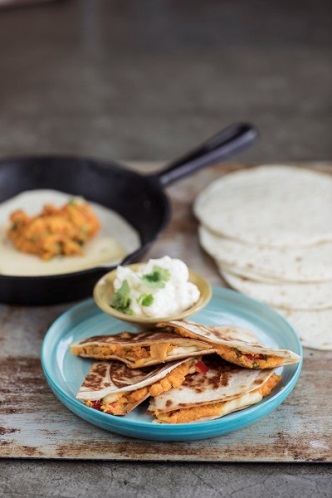 4 średniej wielkości bataty z USA2 łyżeczki soli do osolenia wody1 czerwona chili1 doniczka kolendry8 mini tortilli8 plastrów cheddaraPrzygotowanie: Bataty obrać, pokroić w kostki jednakowej wielkości i gotować we wrzącej wodzie. Odlać wodę z batatów, a następnie przygotować purée ugniataczem do ziemniaków lub blenderem ręcznym.Chili i kolendrę umyć, drobno posiekać i delikatnie zmieszać z purée. Doprawić solą.Nałożyć na tortillę niewielką ilość purée z batatów, przykryć plasterkiem cheddara i kolejną tortillą.Podsmażyć quesadilla na patelni z obu stron na złoty brąz, aż ser się roztopi. Powtórzyć z pozostałymi tortillami. Pociąć quesadillas nożyczkami na osiem części i serwować jako przekąski. 